Композитные ГКР-активные наноструктуры кремний/золото 
для детектирования молекулы билирубина А.Д. Карташова1, Е.А. Алексеева1, И. В. Божьев1, М.Б. Гонгальский1, К.А. Гончар1, Ж.В. Самсонова1,2, 	Л.А. Осминкина1,31Московский государственный университет им. М.В. Ломоносова, физический факультет2Московский государственный университет им. М.В. Ломоносова, химический факультет3Институт биологического приборостроения РАНВ настоящее время актуальной задачей является разработка новых чувствительных, селективных, экономичных и экспрессных методик для диагностики биологических молекул и биообъектов. Возможность на ранней стадии обнаружить причину заболевания и вовремя начать терапию повышает вероятность скорого выздоровления.У около 60% младенцев в первую неделю жизни появляется желтуха, что зачастую является физиологической нормой, однако в 5-10% случаев пожелтение кожи указывает на патологию в развитии младенца [1]. Желтуха проявляется в связи с повышением уровня билирубина в крови, продукта распада гемоглобина, и может являться следствием нарушений в организме, например гемолитической болезни, врожденных инфекций или внутренних кровоизлияний. В случае патологической желтухи концентрация билирубина в крови новорожденного превышает 17 мг/дл (≈300 мкМ): становится необходимым срочное лечение фототерапией [2]. Повышение уровня билирубина в крови может диагностироваться и у взрослого человека, зачастую вследствие проблем с печенью, вызванных инфекциями (гепатит А), патологиями (синдром Жильбера, синдром Ротора) или заболеваниями (цирроз печени) [3]. Желтуха, как симптом заболевания, необязательно проявляется сразу, и своевременный анализ крови или мочи на уровень билирубина при заболеваниях печени поможет подобрать корректное лечение и предотвратить пожелтение кожи и слизистых, а также дальнейшее развитие болезни. В настоящее время для анализа уровня билирубина в крови используется биохимический анализ крови, а для анализа в моче – стандартный общий анализ мочи.Настоящее исследование направлено на разработку методики, позволяющей точно и быстро определить наличие билирубина как в крови, так и в моче.Эффект гигантского комбинационного рассеяния света (ГКР) заключается в усилении интенсивности сигнала комбинационного рассеяния молекул анализируемого вещества, адсорбированного на наноструктурах благородного металла, за счет возбуждения в них локализованного плазмонного резонанса [4]. В качестве ГКР-активных подложек в данной работе были использованы подложки массива кремниевых нанонитей [5], декорированные золотыми наночастицами (Au@SiNWs) (см. Рис. 1a). ГКР-активность подложки была исследована сначала с использованием молекул 4-меркаптопиридина (4-MPy). При этом сигнал 4-MPy регистрировался вплоть до концентраций 10-8 М.Для сорбции молекул билирубина поверхность подложек Au@SiNWs модифицировалась с использованием 3-аминопропил триэтоксисилана (APTES). В результате модификации поверхность нанонитей покрывалась аминогруппами (NH2) и приобретала положительный заряд, что способствовало эффективной сорбции молекул билирубина за счет электростатического взаимодействия.Рис.1 (А) Типичный вид ГКР-активной подложки Au@SiNWs, вид сверху (вверху) и вид сбоку (внизу), (Б) Спектр комбинационного рассеяния порошка BR и усредненные спектры ГКР различных концентраций BR. Серая полоса в усредненных спектрах показывает стандартные отклонения, рассчитанные примерно из 300 спектров: по 100 спектров для трех разных областей подложки.Продемонстрирована возможность регистрирования ГКР сигнала молекул билирубина вплоть до концентрации 10-6 М (см. Рис. 1b), что соответствует верхней границе клинической нормы.Таким образом, в настоящей работе впервые показана возможность экспресс-детектирования молекул билирубина с использованием ГКР-активных композитных подложек: кремниевых нанонитей, декорированных наночастицами золота. Представленные результаты могут найти применение в разработке новых экспрессных методик анализа крови и мочи на билирубин.Работа выполнена под руководством с.н.с. Осминкиной Л.А. при поддержке гранта РНФ № 20-12-00297.ЛитератураAmerican Academy of Pediatrics. Practice parameter: management of hyperbilirubinemia in the healthy term newborn. Pediatrics 1994; 94: 558-565.Maisels M., Gifford K. Normal serum bilirubin levels in newborns and effect of breast-feeding. Pediatrics 1986; 78: 837-843.Roche S., Kobos R. Jaundice in the adult patient. Am Fam Physician. 2004; 69: 299–304.  Osminkina, L. A. [et al.] Gold nanoflowers grown in a porous Si/SiO2 matrix: The fabrication process and plasmonic properties. Applied Surface Science 2020, 507, 144989.Žukovskaja [et al.] Rapid detection of the bacterial biomarker pyocyanin in artificial sputum using a SERS-active silicon nanowire matrix covered by bimetallic noble metal nanoparticles. Talanta 2019, 202, 171-177.(А)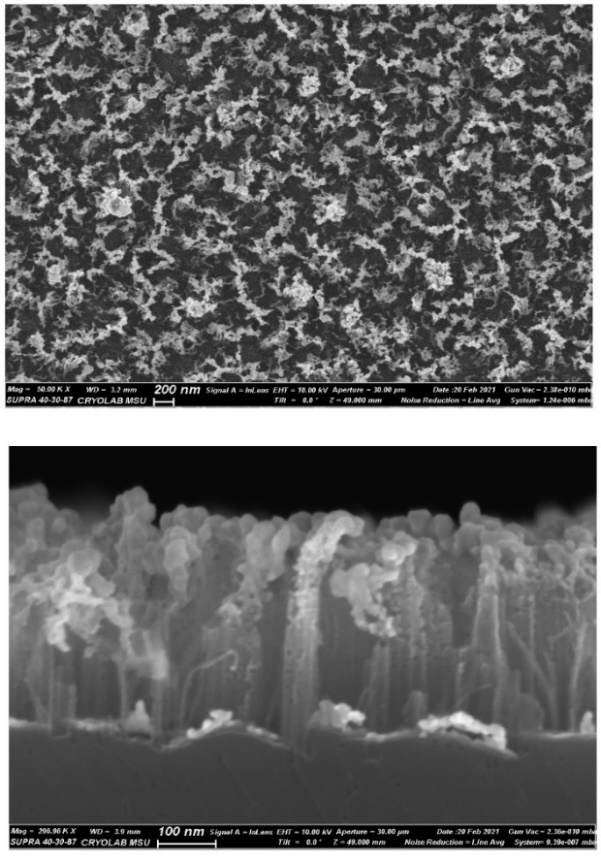 (Б)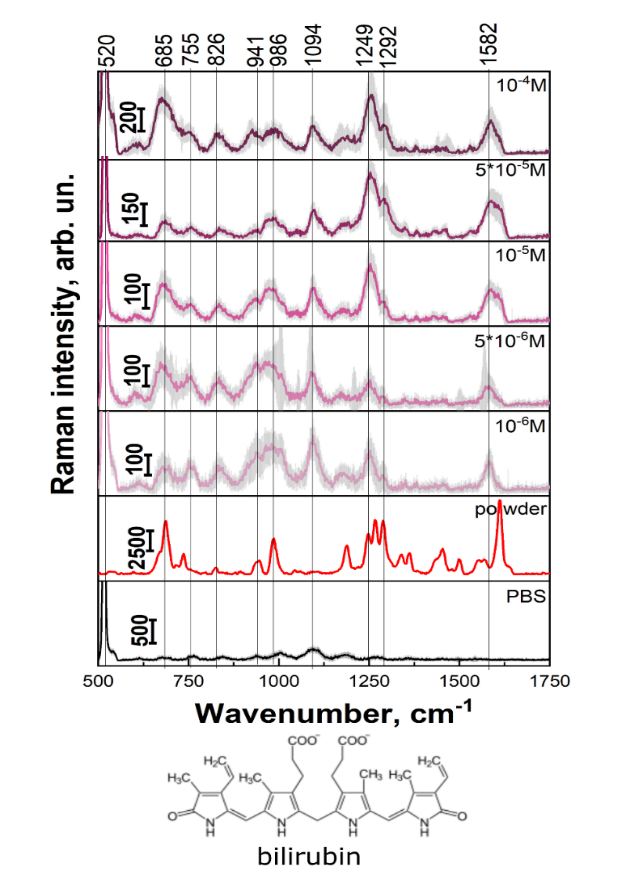 